Отловленные г.Мегион, п.Высокий 23.08.19г..Мегион В.А. Абазарова, 7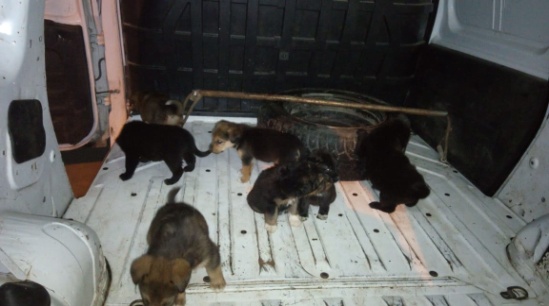 1.23.08.19г..Мегион В.А. Абазарова, 7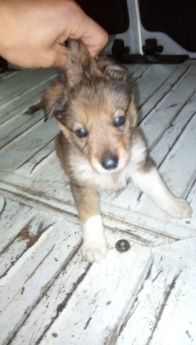 Беспородный щенок, рыжий с черным опалом,  самец, 1мес, 1кг, среднего размера, шерсть короткошерстная, уши и хвост не купированы2.23.08.19г..Мегион В.А. Абазарова, 7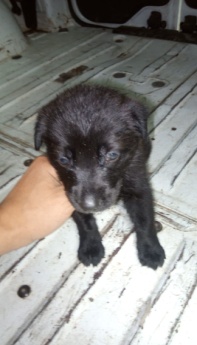 Беспородный щенок, черный,  самец, 1мес, 1кг, среднего размера, шерсть короткошерстная, уши и хвост не купированы3.23.08.19г..Мегион В.А. Абазарова, 7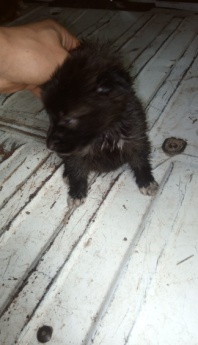 Беспородный щенок, черный,  самка, 1мес, 1кг, среднего размера, шерсть короткошерстная, уши и хвост не купированы4.23.08.19г..Мегион В.А. Абазарова, 7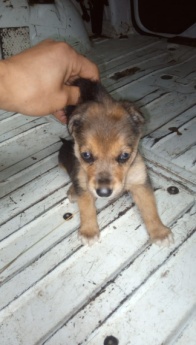 Беспородный щенок, рыжий с черным опалом,  самка, 1мес, 1кг, среднего размера, шерсть короткошерстная, уши и хвост не купированы5.23.08.19г..Мегион В.А. Абазарова, 7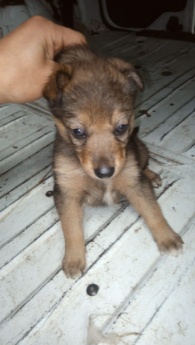 Беспородный щенок, рыжий с черным опалом,  самец, 1мес, 1кг, среднего размера, шерсть короткошерстная, уши и хвост не купированы6.23.08.19г..Мегион В.А. Абазарова, 7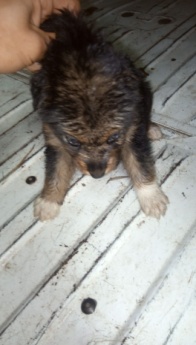 Беспородный щенок, черный,  самец, 1мес, 1кг, среднего размера, шерсть короткошерстная, уши и хвост не купированы7.23.08.19г..Мегион В.А. Абазарова, 7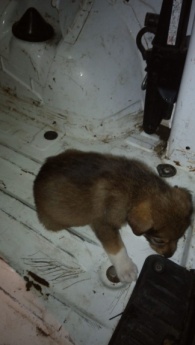 Беспородный щенок, рыжий с черным опалом,  самец, 1мес, 1кг, среднего размера, шерсть короткошерстная, уши и хвост не купированы8.23.08.19г..Мегион В.А. Абазарова, 7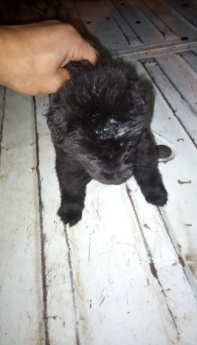 Беспородный щенок, черный,  самец, 1мес, 1кг, среднего размера, шерсть короткошерстная, уши и хвост не купированы9.23.08.19г..Мегион В.А. Абазарова, 7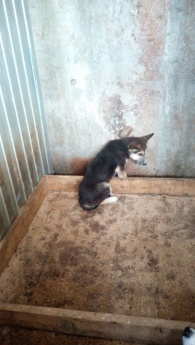 Беспородная собака, чепрачного окраса,  самка, 1год, 10кг, среднего размера, шерсть короткошерстная, уши и хвост не купированы1023.08.19г..Мегион В.А. Абазарова, 7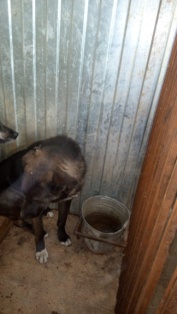 Беспородная собака, черного окраса,  самка, 2года, 13кг, среднего размера, шерсть короткошерстная, уши и хвост не купированы1123.08.19г..Мегион В.А. Абазарова, 7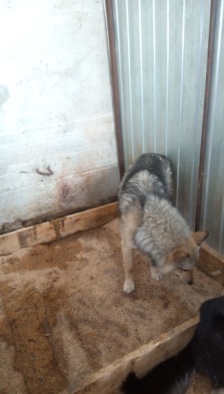 Беспородная собака, чепрачного окраса,  самка, 2год, 14кг, среднего размера, шерсть короткошерстная, уши и хвост не купированы1223.08.19г.Мегион, ул.Победы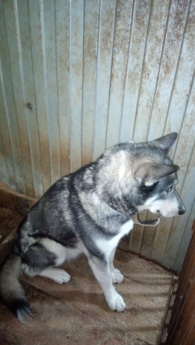 Беспородная собака, серого окраса,  самец, 3год, 16кг, среднего размера, шерсть короткошерстная, уши и хвост не купированы1323.08.19г.Мегион, ул.Победы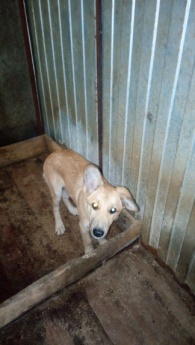 Беспородная собака, рыжего  окраса,  самка, 1года, 12кг, среднего размера, шерсть короткошерстная, уши и хвост не купированы1423.08.19г.Мегион, ул.Победы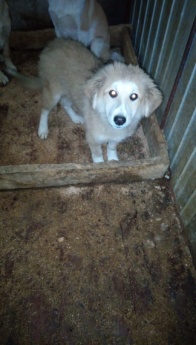 Беспородная собака,темно  рыжего  окраса,  самка, 1года, 12кг, среднего размера, шерсть короткошерстная, уши и хвост не купированы1523.08.19г.Мегион, ул.Победы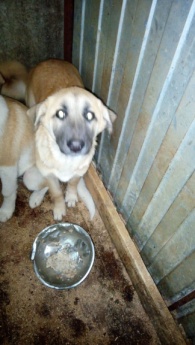 Беспородная собака, рыжего  окраса,  самка, 1года, 12кг, среднего размера, шерсть короткошерстная, уши и хвост не купированы1623.08.19г.Мегион, ул.Победы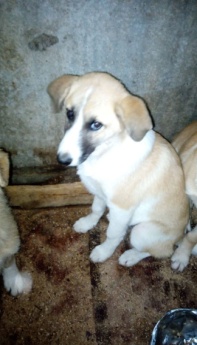 Беспородная собака, рыжего с белым  окрасом,  самец, 1года, 12кг, среднего размера, шерсть короткошерстная, уши и хвост не купированы1723.08.19г.Мегион, ул.Победы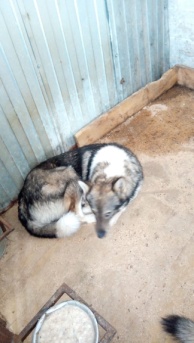 Беспородная собака, серого окраса,  самец, 2года, 14кг, среднего размера, шерсть короткошерстная, уши и хвост не купированы1823.08.19г.Мегион, ул.Победы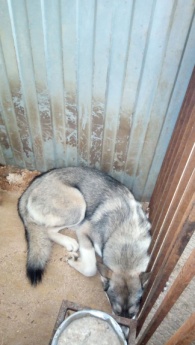 Беспородная собака, серого окраса,  самка, 2года, 13кг, среднего размера, шерсть короткошерстная, уши и хвост не купированы1923.08.19г.Мегион, ул.Победы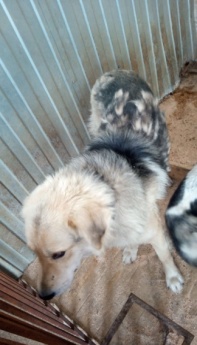 Беспородная собака, чепрачного окраса,  самец, 3года, 18кг, среднего размера, шерсть короткошерстная, уши и хвост не купированы2023.08.19г.Мегион, ул.Победы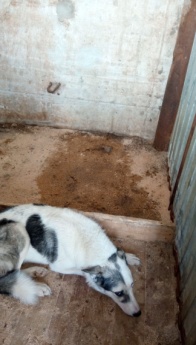 Беспородная собака, белого окраса с серыми пятнами,  самка, 2года, 14кг, среднего размера, шерсть короткошерстная, уши и хвост не купированы2123.08.19г.Мегион, ул.Победы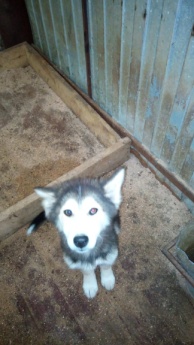 Беспородная собака, черного окраса,  самка, 1год, 10кг, среднего размера, шерсть короткошерстная, уши и хвост не купированы2230.08.19г.Мегион, ул.Заречная, 16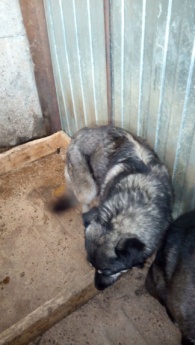 Беспородная собака, серого окраса,  самка, 3года, 16кг, среднего размера, шерсть короткошерстная, уши и хвост не купированы2330.08.19г.Мегион, ул.Заречная, 16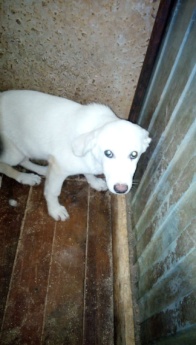 Беспородная собака, белого окраса,  самка, 1год, 11кг, среднего размера, шерсть короткошерстная, уши и хвост не купированы2430.08.19г.Мегион, ул.Заречная, 16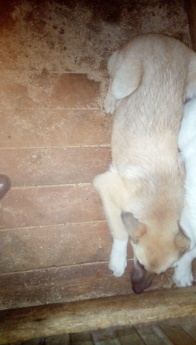 Беспородная собака, рыжего окраса,  самец, 1года, 12кг, среднего размера, шерсть короткошерстная, уши и хвост не купированы2530.08.19г.Мегион, ул.Заречная, 16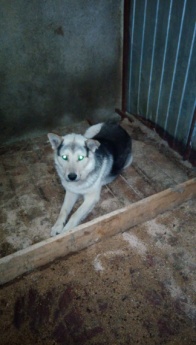 Беспородная собака, чепрачного окраса,  самец, 4года, 18кг, среднего размера, шерсть короткошерстная, уши и хвост не купированы